PO.272.1.18.2021							Lębork, dn. 23.12.2021 r.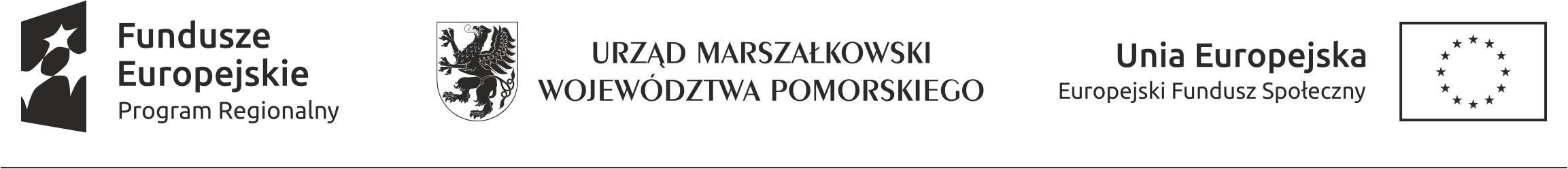 UNIEWAŻNIENIE POSTĘPOWANIA DLA CZĘŚCI NR 1Dotyczy: Zakup sprzętu i wyposażenia do pracowni przedmiotowych w PCE w Lęborku i ZSGŻiA w Lęborku – branża budownictwo, branża chemia lekka oraz branża BPO/SSC, usługi finansowe i biznesowe w ramach projektu „Zawodowcy na topie - podniesienie jakości szkolnictwa zawodowego w powiecie lęborskim poprzez przebudowę, rozbudowę, modernizację infrastruktury szkół zawodowych w Lęborku, ich wyposażenie i doposażenie oraz kształcenie ustawiczne” Powiat Lęborski - 84-300 Lębork, ul. Czołgistów 5, jako Zamawiający, działając na podstawie art. 260 ust. 1  i ust.2 ustawy z dnia 11 września 2019 roku Prawo zamówień publicznych (Dz. U. z 2021 r. poz. 1129 ze zm.) zwanej dalej „ustawą”, niniejszym zawiadamia o: UNIEWAŻNIENIU POSTĘPOWANIA w części nr 1Uzasadnienie faktyczne i prawne:W prowadzonym postępowaniu w części  1 Firma NTT Technology Sp. z o.o. Zakręt, ul. Trakt Brzeski 89 05-077 Warszawa-Wesoła odstąpiła w dniu 22.12.2021 r. od podpisania umowy, planowanego na 23.12.2021 r. Na mocy ustawy Pzp art.255 pkt 7, Zamawiający unieważnia postępowanie o udzielenie zamówienia we wskazanej części, z uwagi na to, wykonawca uchylił się od zawarcia umowy w sprawie zamówienia publicznego, z uwzględnieniem art.263